 О внесении изменений в решение Собрания  депутатов Богатыревского сельского поселения Цивильского района Чувашской Республики от 16.03.2015 № 34-4 «Об утверждении Положения о денежном содержании и материальном стимулировании лиц, замещающих муниципальные должности и должности муниципальной службы в органах местного самоуправления Богатыревского сельского поселения Цивильского района» Руководствуясь Уставом Богатыревского сельского поселения Цивильского района Чувашской Республики, СОБРАНИЕ ДЕПУТАТОВ БОГАТЫРЕВСКОГО СЕЛЬСКОГО ПОСЕЛЕНИЯ ЦИВИЛЬСКОГО РАЙОНА РЕШИЛО:1. Внести в Положение о денежном содержании и материальном стимулировании лиц, замещающих муниципальные должности и должности муниципальной службы в органах местного самоуправления Богатыревского сельского поселения Цивильского района утвержденное решением Собрания  депутатов Богатыревского сельского поселения Цивильского района от 16.03.2015 № 34-4  (далее - Положение) следующие изменения:1.1. Подпункт 1.2. пункта 1 Положения  дополнить абзацем 10 следующего содержания:«- премия за содействие достижению значений  (уровней) показателей  для оценки эффективности деятельности высших должностных лиц (руководителей высших исполнительных органов государственной власти) субъектов Российской Федерации и деятельности органов исполнительной власти субъектов Российской Федерации  за счет средств межбюджетных трансфертов, предоставляемых  из федерального бюджета за достижение показателей деятельности органов исполнительной  власти субъектов Российской Федерации.».1.2. Дополнить Положение пунктом 10.1. следующего содержания:«10.1. Премия за содействие достижению значений  (уровней) показателей  для оценки эффективности деятельности высших должностных лиц (руководителей высших исполнительных органов государственной власти) субъектов Российской Федерации и деятельности органов исполнительной власти субъектов Российской Федерации  за счет средств межбюджетных трансфертов, предоставляемых  из федерального бюджета за достижение показателей деятельности органов исполнительной  власти субъектов Российской Федерации10.1.1. Решение о выплате премии за содействие достижению значений  (уровней) показателей  для оценки эффективности деятельности высших должностных лиц (руководителей высших исполнительных органов государственной власти) субъектов Российской Федерации и деятельности органов исполнительной власти субъектов Российской Федерации  за счет средств межбюджетных трансфертов, предоставляемых  из федерального бюджета за достижение показателей деятельности органов исполнительной  власти субъектов Российской Федерации, муниципальному служащему администрации Богатыревского сельского поселения,  принимается главой администрации муниципального образования и оформляется соответствующим распоряжением.10.1.2. Решение о выплате премии за содействие достижению значений  (уровней) показателей  для оценки эффективности деятельности высших должностных лиц (руководителей высших исполнительных органов государственной власти) субъектов Российской Федерации и деятельности органов исполнительной власти субъектов Российской Федерации  за счет средств межбюджетных трансфертов, предоставляемых  из федерального бюджета за достижение показателей деятельности органов исполнительной  власти субъектов Российской Федерации, лицу,  замещающему муниципальную должность,   принимается решением Собрания депутатов Богатыревского  сельского поселения и оформляется соответствующим правовым актом ».2.  Настоящее решение вступает в силу после его официального опубликования (обнародования) «Вестник Богатыревского сельского поселения».Председатель Собрания депутатов Богатыревского сельского поселения Цивильского района                       А.А.Ксенофонтова                                           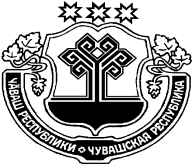 